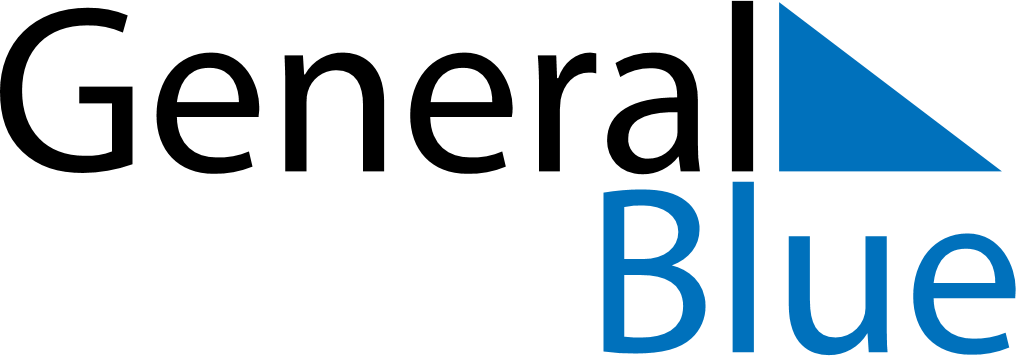 May 2024May 2024May 2024May 2024May 2024May 2024Ostroda, Warmia-Masuria, PolandOstroda, Warmia-Masuria, PolandOstroda, Warmia-Masuria, PolandOstroda, Warmia-Masuria, PolandOstroda, Warmia-Masuria, PolandOstroda, Warmia-Masuria, PolandSunday Monday Tuesday Wednesday Thursday Friday Saturday 1 2 3 4 Sunrise: 5:04 AM Sunset: 8:10 PM Daylight: 15 hours and 5 minutes. Sunrise: 5:02 AM Sunset: 8:11 PM Daylight: 15 hours and 9 minutes. Sunrise: 5:00 AM Sunset: 8:13 PM Daylight: 15 hours and 13 minutes. Sunrise: 4:58 AM Sunset: 8:15 PM Daylight: 15 hours and 17 minutes. 5 6 7 8 9 10 11 Sunrise: 4:56 AM Sunset: 8:17 PM Daylight: 15 hours and 20 minutes. Sunrise: 4:54 AM Sunset: 8:19 PM Daylight: 15 hours and 24 minutes. Sunrise: 4:52 AM Sunset: 8:20 PM Daylight: 15 hours and 28 minutes. Sunrise: 4:50 AM Sunset: 8:22 PM Daylight: 15 hours and 31 minutes. Sunrise: 4:48 AM Sunset: 8:24 PM Daylight: 15 hours and 35 minutes. Sunrise: 4:46 AM Sunset: 8:26 PM Daylight: 15 hours and 39 minutes. Sunrise: 4:45 AM Sunset: 8:27 PM Daylight: 15 hours and 42 minutes. 12 13 14 15 16 17 18 Sunrise: 4:43 AM Sunset: 8:29 PM Daylight: 15 hours and 46 minutes. Sunrise: 4:41 AM Sunset: 8:31 PM Daylight: 15 hours and 49 minutes. Sunrise: 4:40 AM Sunset: 8:32 PM Daylight: 15 hours and 52 minutes. Sunrise: 4:38 AM Sunset: 8:34 PM Daylight: 15 hours and 56 minutes. Sunrise: 4:36 AM Sunset: 8:36 PM Daylight: 15 hours and 59 minutes. Sunrise: 4:35 AM Sunset: 8:37 PM Daylight: 16 hours and 2 minutes. Sunrise: 4:33 AM Sunset: 8:39 PM Daylight: 16 hours and 5 minutes. 19 20 21 22 23 24 25 Sunrise: 4:32 AM Sunset: 8:41 PM Daylight: 16 hours and 9 minutes. Sunrise: 4:30 AM Sunset: 8:42 PM Daylight: 16 hours and 12 minutes. Sunrise: 4:29 AM Sunset: 8:44 PM Daylight: 16 hours and 15 minutes. Sunrise: 4:27 AM Sunset: 8:45 PM Daylight: 16 hours and 17 minutes. Sunrise: 4:26 AM Sunset: 8:47 PM Daylight: 16 hours and 20 minutes. Sunrise: 4:25 AM Sunset: 8:48 PM Daylight: 16 hours and 23 minutes. Sunrise: 4:23 AM Sunset: 8:50 PM Daylight: 16 hours and 26 minutes. 26 27 28 29 30 31 Sunrise: 4:22 AM Sunset: 8:51 PM Daylight: 16 hours and 28 minutes. Sunrise: 4:21 AM Sunset: 8:53 PM Daylight: 16 hours and 31 minutes. Sunrise: 4:20 AM Sunset: 8:54 PM Daylight: 16 hours and 33 minutes. Sunrise: 4:19 AM Sunset: 8:55 PM Daylight: 16 hours and 36 minutes. Sunrise: 4:18 AM Sunset: 8:57 PM Daylight: 16 hours and 38 minutes. Sunrise: 4:17 AM Sunset: 8:58 PM Daylight: 16 hours and 40 minutes. 